Rokiškio raj. savivaldybės Šeimos taryba,Rokiškio jaunimo organizacijų sąjunga„Apvalus stalas“Rokiškio rajono savivaldybės tarybai						2017 m. birželio 22 d.KREIPIMASISPrašome nagrinėti klausimą dėl galimybės  dalyvauti  MAXIMA, LT projekte, kurio metu būtų pradėta įgyvendinti  Rokiškio jaunimo iškelta idėja –„Jaunimo erdvės Rokiškio mieste įkūrimas“.	Problema. Informacinėms technologijoms užvaldant beveik visą jaunų žmonių laiką, betarpiško bendravimo lieka vis mažiau ir tai darosi problema visuomenėje, ypač jaunimo tarpe. Rokiškio mieste nėra erdvės, kurioje rinktųsi jaunimas ir prasmingai leistų laiką. Šiuo metu jaunimas renkasi mašinų stovėjimo aikštelėse ir bendrauja sėdėdami automobiliuose.Idėja.  Rokiškio jaunimo organizacijų sąjunga „Apvalus stalas“ iškėlė idėją įrengti mieste erdvę, kuri būtų patraukli jaunimo susibūrimams. Čia jauni žmonės turėtų galimybę burtis ir kartu pramogauti, bendrauti gryname ore. Jaunimas norėtų, kad šioje erdvėje būtų įrengti sėdėjimo tinklai (hamakai) (paveikslas pridedamas), įrengtas laisvas priėjimas prie Wi-Fi tinklo (jis būtų vienas iš jaunimo traukos objektų). Esant galimybei (galbūt tęstiniuose projektuose, derinant su atlikto techninio projekto reikalavimais ) - įrengti žaidimų stalai (kaip pavyzdį pridėjom pav., tačiau jie gali būti kitokie), suoliukai, treniruokliai, estrada ir pan.. Atlikus apklausą jaunų žmonių tarpe, paaiškėjo, kad jie norėtų savo erdvę kurti J.Smuškevičiaus aikštėje. Jaunimas tikisi, kad gavus MAXIMA,LT projekto finansavimą, būtų:Nupirkti ir įrengti sėdėjimo tinklai (hamakai);Įrengta Wi-Fi prieiga J. Smuškevičiaus aikštėje;Kiek įmanoma sutvarkyta aikštės aplinka (nupjauta žolė, nugenėti medžiai ir pan.).	Projekto finansavimas. MAXIMA LT vykdo projektą „Mes bendruomenė 2017“, kurios prioritetas – jaunimo užimtumo skatinimas. Projekto tikslai – prisidėti prie vietos bendruomenės gyvenimo kokybės gerinimo. Šio projekto metu (gavus finansavimą) būtų galima pradėti įgyvendinti jaunimo svajonę – turėti savo erdvę mieste.Projekto finansavimui 70 proc. (iki 12 000 eurų) skiria MAXIMA, LT ir 30 proc. – laimėjęs konkurso dalyvis. Kadangi pareiškėjas – Rokiškio raj. sav. administracija, reiks prisidėjimo iš savivaldybės biudžeto. Paraiškos priimamos iki 2017 m. liepos 17 d., todėl prašome skubos tvarka išnagrinėti mūsų kreipimąsi.Rokiškio raj. savivaldybės Šeimos tarybos pirmininkė                         Danguolė KondratenkienėRokiškio jaunimo organizacijų sąjunga, Apvalus stalas, prezidentė                                                                               Birutė Bagdonienė Kontaktiniai telefonai:  8 670 97356;  8 610 29473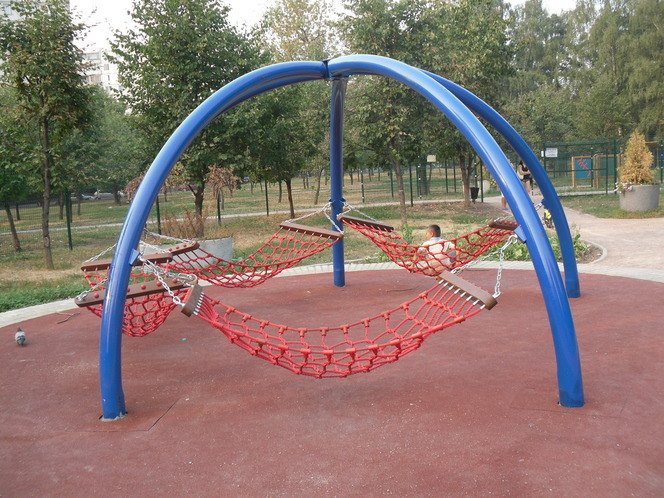 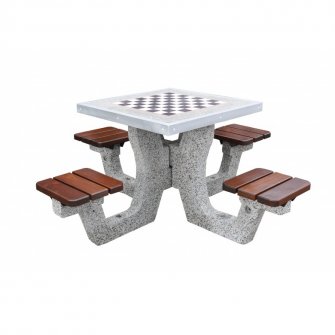 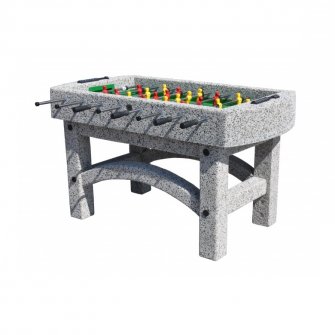 